				###Surname/Company###							###Address###							###Post Code###  ###City###Praha ###DATUM###Test dopisu odstoupeníČíslo smlouvy ###Account### Důvod:###Typ (Q3)###V případě jakýchkoliv dotazů jsme Vám k dispozici na zákaznické lince 844 111 140 nebo na e-mailové adrese klienti@livetelecom.cz.S pozdravem 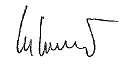 Ing. David Lukáčpředseda představenstvaUpozornění:Pokud jste měl u Vašeho předchozího operátora nastavený nadstavbový balíček volných minut, informujte se prosím na jeho zákaznické lince, zda akceptoval jeho zrušení. 